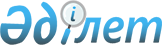 О бюджете района на 2010-2012 годы
					
			Утративший силу
			
			
		
					Решение маслихата района имени Магжана Жумабаева Северо-Казахстанской области от 25 декабря 2009 года N 20-1. Зарегистрировано Управлением юстиции района имени Магжана Жумабаева Северо-Казахстанской области 14 января 2010 года N 13-9-112. Утратило силу - решением маслихата района имени Магжана Жумабаева Северо-Казахстанской области от 24 декабря 2010 года N 29-11

      Сноска. Утратило силу - решением маслихата района имени Магжана Жумабаева Северо-Казахстанской области от 24.12.2010 N 29-11      В соответствии с пунктом 2 статьи 9 Бюджетного Кодекса Республики Казахстан от 4 декабря 2008 года № 95-IV, подпунктом 1) пункта 1 статьи 6 Закона Республики Казахстан «О местном государственном управлении и самоуправлении в Республике Казахстан» от 23 января 2001 года № 148-II, районный маслихат РЕШИЛ:



      1. Утвердить бюджет района на 2010 год согласно приложению 1, на 2011 год согласно приложению 2, на 2012 год согласно приложению 3, в том числе на 2010 год в следующих объемах:

      1) доходы – 2493267,9 тысяч тенге, в том числе по:

      налоговым поступлениям – 278488,0 тысяч тенге

      неналоговым поступлениям – 1200 тысяч тенге

      поступления от продажи основного капитала – 26943 тысяч тенге

      поступления трансфертов – 2184265,9 тысяч тенге

      2) затраты – 2497006,7 тысяч тенге

      3) Чистое бюджетное кредитование – 8011

      4) Сальдо по операциям с финансовыми активами – 0

      5) Дефицит (профицит) бюджета – -11749,8 

      6) Финансирование дефицита (использование профицита) бюджета – 11749,8;

      используемые остатки бюджетных средств - 3738,8

      Сноска. Пункт 1 с изменениями, внесенными решениями маслихата района Магжана Жумабаева Северо-Казахстанской области от 31.03.2010 N 22-1; от 17.06.2010 N 24-4; от 6.08.2010 N 26-1; от 08.11.2010 N 27-1



      2. Установить, что доходы бюджета района на 2010 год формируются в соответствии с Бюджетным Кодексом Республики Казахстан за счет следующих налоговых поступлений:

      индивидуальный подоходный налог;

      социального налога;

      налога на имущество физических лиц, юридических лиц и индивидуальных предпринимателей;

      единого земельного налога;

      налога на транспортные средства с юридических и физических лиц;

      платы за пользование земельными участками;

      акцизы;

      сбор за регистрацию индивидуальных предпринимателей;

      лицензионный сбор за право занятия отдельными видами деятельности;

      сбор за государственную регистрацию юридических лиц и учетную регистрацию филиалов и представительств;

      сбор за государственную регистрацию залога движимого имущества и ипотеки судна или строящего судна;

      сбор за государственную регистрацию транспортных средств;

      сбор за государственную регистрацию прав на недвижимое имущество и сделок с ним;

      плата за размещение наружной (визуальной ) рекламы в полосе отвода автомобильных дорог общего пользования районного значения и в населенных пунктах;

      обязательные платежи, взимаемые за совершение юридически значимых действий и (или) выдачу документов уполномоченными на то государственными органами или должностными лицами;

      государственная пошлина.



      3. Установить, что доходы бюджета района на 2010 год формируются за счет следующих неналоговых поступлений:

      доходы от аренды имущества, находящегося в коммунальной собственности;

      прочие неналоговые поступления.



      4. В доходы бюджета района на 2010 год также включены поступления от продажи основного капитала.

      Сноска. Пункт 4 в редакции решения маслихата района Магжана Жумабаева Северо-Казахстанской области от 31.03.2010 N 22-1



      5. Учесть, что в бюджете района на 2010 год будет предусмотрен объем субвенций, передаваемых из областного бюджета району в сумме 1603359 тысяч тенге.

      Сноска. Пункт 5 с изменениями, внесенными решением маслихата района Магжана Жумабаева Северо-Казахстанской области от 31.03.2010 N 22-1

      5-1. Предусмотреть в районном бюджете на 2010 год возврат трансфертов в областной бюджет, в связи с изменением фонда оплаты труда в бюджетной сфере с учетом изменения в налогооблагаемой базы социального налога и индивидуального подоходного налога, предусмотренных при расчете трансфертов общего характера в сумме 73894 тысячи тенге

      Сноска. Пункт 5 дополнен пунктом 5-1 в соответствии с решением маслихата района Магжана Жумабаева Северо-Казахстанской области от 31.03.2010 N 22-1



      6. Предусмотреть поступления трансфертов из республиканского бюджета в сумме 448784,5 тысяч тенге.

      Сноска. Пункт 6 с изменениями, внесенными решением маслихата района Магжана Жумабаева Северо-Казахстанской области от 31.03.2010 N 22-1; от 6.08.2010 N 26-1; от 08.11.2010 N 27-1



      7. Предусмотреть поступления трансфертов из областного бюджета в сумме 140133,4 тысяч тенге.

      Сноска. Пункт 7 с изменениями, внесенными решением маслихата района Магжана Жумабаева Северо-Казахстанской области от 31.03.2010 N 22-1; от 6.08.2010 N 26-1



      8. Установить, что в рамках бюджета района на 2010 год предусмотрены выплаты на оказание социальной поддержки специалистам здравоохранения, образования, социального обеспечения, культуры и спорта проживающим в сельской местности на приобретение топлива в сумме не менее 1000 тенге.



      9. Обеспечить в 2010 году выплату заработной платы государственным служащим, работникам государственных учреждений, не являющихся государственными служащими, и работникам казенных предприятий в полном объеме с учетом изменения базового должностного оклада



      10. Сохранить повышение на 25 процентов должностных окладов (тарифных ставок) специалистам сферы здравоохранения, социального обеспечения, образования, культуры и спорта, работающим в сельской местности и не являющихся государственными служащими, по сравнению со ставками специалистов, занимающихся этими видами деятельности в городских условиях.



      11. Утвердить резерв местного, исполнительного органа района на 2010 год в сумме 1000 тысяч тенге.



      12. Утвердить перечень бюджетных программ сельских округов района на 2010 год, согласно приложению 4, на 2011 год, согласно приложению 5, на 2012 год, согласно приложению 6.



      13. Установить, что в процессе исполнения бюджета района не подлежат секвестру бюджетные программы, на 2010 год, согласно приложению 7, на 2011 год, согласно приложению 8, на 2012 год, согласно приложению 9.



      14. Утвердить перечень бюджетных программ развития бюджета района на 2010 год с разделением на бюджетные программы, направленные на реализацию бюджетных инвестиционных проектов (программ) и формирование или увеличение уставного капитала юридических лиц, согласно приложению 10.



      15. Предусмотреть перечень целевых текущих трансфертов из республиканского бюджета на 2010 год, согласно приложению 11.

      Сноска. Пункт 15 с изменениями, внесенными решением маслихата района Магжана Жумабаева Северо-Казахстанской области от 31.03.2010 N 22-1



      16. Предусмотреть перечень бюджетных программ областных трансфертов на 2010 год, согласно приложению 12.

      Сноска. Пункт 16 с изменениями, внесенными решением маслихата района Магжана Жумабаева Северо-Казахстанской области от 31.03.2010 N 22-1



      17. Утвердить перечень видов социальной помощи предусмотренной по программе «Социальная помощь отдельным категориям нуждающихся граждан по решениям местных, представительных органов», согласно приложению 13.

      Сноска. Пункт 17 с изменениями, внесенными решением маслихата района Магжана Жумабаева Северо-Казахстанской области от 31.03.2010 N 22-1

      17-1. Предусмотреть в бюджете района расходы за счет свободных остатков средств, сложившихся на начало финансового года в сумме 3738,8 тысяч тенге, в том числе на возврат неиспользованных (недоиспользованных) целевых трансфертов в 2009 году в сумме 399,6 тысяч тенге, согласно приложению 14

      Сноска. Пункт 17 дополнен пунктом 17-1 в соответствии с решением маслихата района Магжана Жумабаева Северо-Казахстанской области от 31.03.2010 N 22-1



      18. Настоящее решение вступает в действие с 1 января 2010 года.      Председатель сессии                        Секретарь маслихата

      А. Штах                                    В. Гюнтнер

Приложение 1

к решению районного маслихата

от 25 декабря 2009 года № 20-1 Бюджет района Магжана Жумабаева на 2010 год      Сноска. Приложение 1 в редакции решения маслихата района Магжана Жумабаева Северо-Казахстанской области от 08.11.2010 N 27-1

Приложение 2

к решению районного маслихата

от 25 декабря 2009 года № 20-1 Бюджет района Магжана Жумабаева на 2011 год

Приложение 3

к решению районного маслихата

от 25 декабря 2009 года № 20-1 Бюджет района Магжана Жумабаева на 2012 год

Приложение 4

к решению районного маслихата

от 25 декабря 2009 года № 20-1 Бюджетные программы сельских округов района Магжана Жумабаева на 2010 год      Сноска. Приложение 4 в редакции решения маслихата района Магжана Жумабаева Северо-Казахстанской области от 08.11.2010 N 27-1продолжение таблицыпродолжение таблицыпродолжение таблицы

Приложение 5

к решению районного маслихата

от 25 декабря 2009 года № 20-1 Бюджетные программы сельских округов района Магжана Жумабаева на 2011 годпродолжение таблицыпродолжение таблицы

Приложение 6

к решению районного маслихата

от 25 декабря 2009 года № 20-1 Бюджетные программы сельских округов района Магжана Жумабаева на 2012 годпродолжение таблицыпродолжение таблицы

Приложение 7

к решению районного маслихата

от 25 декабря 2009 года № 20-1 Перечень бюджетных программ не подлежащих секвестру в процессе исполнения бюджета района на 2010 год

Приложение 8

к решению районного маслихата

от 25 декабря 2009 года № 20-1 Перечень бюджетных программ не подлежащих секвестру в процессе исполнения бюджета района на 2011 год

Приложение 9

к решению районного маслихата

от 25 декабря 2009 года № 20-1 Перечень бюджетных программ не подлежащих секвестру в процессе исполнения бюджета района на 2012 год

Приложение 10

к решению районного маслихата

от 25 декабря 2009 года № 20-1 Перечень бюджетных программ развития района на 2010 год с разделением на бюджетные программы, направленные на реализацию бюджетных инвестиционных проектов (программ) и формирование или увеличение уставного капитала юридических лиц      Сноска. Приложение 10 в редакции решения маслихата района Магжана Жумабаева Северо-Казахстанской области от 08.11.2010 N 27-1

Приложение 11

к решению районного маслихата

от 25 декабря 2009 года № 20-1 Перечень целевых текущих трансфертов из республиканского бюджета района на 2010 год      Сноска. Приложение 11 в редакции решения маслихата района Магжана Жумабаева Северо-Казахстанской области от 08.11.2010 N 27-1

Приложение 12

к решению районного маслихата

от 25 декабря 2009 года № 20-1 Перечень бюджетных программ областных трансфертов района на 2010 год      Сноска. Приложение 12 в редакции решения маслихата района Магжана Жумабаева Северо-Казахстанской области от 08.11.2010 N 27-1

Приложение 13

к решению районного маслихата

от 25 декабря 2009 года № 20-1 Перечень видов социальной помощи предусмотренной по программе «Социальная помощь отдельным категориям нуждающихся граждан по решениям местных представительных органов»      Сноска. Приложение 13 в редакции решения маслихата района Магжана Жумабаева Северо-Казахстанской области от 6.08.2010 N 26-1     1. Дополнительная социальная помощь участникам и инвалидам Великой Отечественной войны на оплату услуг бань и парикмахерских.

      2. Оказание социальной помощи на санаторно-курортное лечение участникам, инвалидам Великой Отечественной войны; лицам приравненным по льготам и гарантиям к участникам и инвалидам Великой Отечественной войны; другим категориям лиц, приравненных по льготами гарантиям к участникам и инвалидам Великой Отечественной войны; многодетным матерям, награжденным подвесками «Алтын алқа», «Күміс алқа» или получившим ранее звание «Мать-героиня», а также награжденным орденам «Материнская слава» I и II степени; лицам которым назначены пенсии за особые заслуги перед Республики Казахстан; Героям Советского Союза, Героям Социалистического Труда; кавалерам орденов Славы трех степеней, Трудовой Славы трех степеней участникам ликвидации последствий катастрофы на Чернобыльской АЭС в 1988-1999 годах, эвакуированным (самостоятельно выехавшим) из зон отчуждения и Республику Казахстан, включая детей, которые на день эвакуации находились во внутриутробном состоянии.

      3. Социальная помощь студентам из малообеспеченных семей (среднедушевой доход которых не превышает десятикратного месячного расчетного показателя), гражданам Республики Казахстан, постоянно проживающим на территории района Магжана Жумабаева, обучающимся в высших учебных заведениях Северо-Казахстанской области (по очной форме обучения), не ставших обладателями государственных общеобразовательных грантов и кредитов.

      4. Социальная помощь на зубопротезирование участникам и инвалидам Великой Отечественной войны, а также лицам, приравненным по льготам и гарантиям к участникам и инвалидам Великой Отечественной войны.

      5. Оказание социальной помощи гражданам, больным туберкулезом на дополнительное питание в период амбулаторного лечения в размере 600 тенге.

      6. Оказание социальных выплат на авиатур в город Астану участникам и инвалидам войны и лицам приравненным к ним; вдовам воинов, погибших в годы Великой Отечественной войны, не вступившим в повторный брак; женам (мужьям) умерших участников войны, признанных инвалидами в результате общего заболевания, не вступившие в повторный брак; семьям погибших военнослужащих; гражданам трудившимся и проходившим воинскую службу в тылу; многодетным матерям, награжденным подвесками «Алтын алқа», «Күміс алқа» или орденом «Мать-героиня»;

      7. Единовременное пособие врачам и выпускникам медицинских высших учебных заведений, среднему медицинскому персоналу, прибывающему на постоянную работу в район.

      8. Оказание единовременной социальной выплаты гражданам, пострадавшим от пожара.

      9. Оказание единовременной социальной выплаты гражданам, пострадавшим от паводка.

      10. Оказание социальной помощи на коммунальные услуги участникам и инвалидам Великой Отечественной войны;

      11. Оказание социальной помощи на проезд в общественном транспорте (кроме такси) по району Магжана Жумабаева отдельным категориям граждан.

      12. Единовременная социальная помощь социально- уязвимым слоям населения, находящихся в жизненно трудных обстоятельствах, нуждающихся в экстренной социальной поддержке: критическое состояние здоровья, лечение онкологических и туберкулезных заболеваний, необходимость проведения операции.

      13. Оказание социальной помощи на ремонт жилья участникам, инвалидам войны и приравненным к ним лицам, их вдовам, семьям погибших военнослужащих, гражданам, трудившимся и проходившим воинскую службу в тылу.

      14. Оказание социальной помощи в рамках программы по стимулированию рождаемости " Фонд поколений" для  обеспечение государственной поддержки многодетных семей,  направленной  на стимулирование рождаемости в регионе.

Приложение 14

к решению районного маслихата

от 25 декабря 2009 года № 20-1 Расходы за счет свободных остатков средств, сложившихся на начало финансового года      Сноска. Решение дополнено приложением 14 в соответствии с решением маслихата района Магжана Жумабаева Северо-Казахстанской области от 31.03.2010 N 22-1
					© 2012. РГП на ПХВ «Институт законодательства и правовой информации Республики Казахстан» Министерства юстиции Республики Казахстан
				КатегорияКатегорияКатегорияКатегория2010 год

Сумма тысяч

тенгеКлассКлассКласс2010 год

Сумма тысяч

тенгеПодклассПодкласс2010 год

Сумма тысяч

тенгеНаименование2010 год

Сумма тысяч

тенге1) Доходы2 493 267,91Hалоговые поступления278 488,01Подоходный налог 5 210,02Индивидуальный подоходный налог5 210,0Индивидуальный подоходный налог с физических лиц, осуществляющих деятельность по разовым талонам5 210,03Социальный налог116 952,01Социальный налог116 952,04Налоги на собственность132 856,01Налоги на имущество73 100,03Земельный налог 9 205,04Налог на транспортные средства29 784,05Единый земельный налог20 767,05Внутренние налоги на товары работы и услуги 20 756,02Акцизы2 570,03Поступления за использование природных и других ресурсов13 500,04Сборы за ведение предпринимательской и профессиональной деятельности4 586,05Налог на игорный бизнес100,08Обязательные платежи, взимаемые за совершение юридически значимых действий и (или) выдачу документов уполномоченными на то государственными органами или должностными лицами2 714,01Государственная пошлина2 714,02Неналоговые поступления 1 527,01Доходы от государственной собственности700,05Доходы от аренды имущества, находящегося в государственной собственности700,02Поступления от реализации товаров (работ, услуг) государственными учреждениями, финансируемыми из государственного бюджета94,01Поступления от реализации товаров (работ, услуг) государственными учреждениями, финансируемыми из государственного бюджета94,06Прочие неналоговые поступления733,01Прочие неналоговые поступления733,03Поступления от продажи основного капитала28 987,01Продажа государственного имущества, закрепленного за государственными учреждениями10 000,01Продажа государственного имущества, закрепленного за государственными учреждениями10 000,03Продажа земли и нематериальных активов18 987,001Продажа земли 18 888,02продажа нематериальных активов99,04Поступления трансфертов2 184 265,92Трансферты из вышестоящих органов государственного управления2 184 265,92Целевые трансферты из областного бюджета2 184 265,9Функциональная

группаФункциональная

группаФункциональная

группаНаименование2010 год

тыс. тенгеАдминис

траторАдминис

траторНаименование2010 год

тыс. тенгеПро

грам

маНаименование2010 год

тыс. тенге2) Затраты2 497 006,701Государственные услуги общего характера234 552,0112Аппарат маслихата района10 501,0001Услуги по обеспечению деятельности маслихата района (города областного значения)10 376,0004Материально-техническое оснащение государственных органов125,0122Аппарат акима района (города областного значения)43 851,9001Услуги по обеспечению деятельности акима района (города областного значения)42 696,4004Материально-техническое оснащение государственных органов1 155,5123Аппарат акима района в городе, города районного значения, поселка, аула (села), аульного (сельского) округа157 367,8001Услуги по обеспечению деятельности акима района в городе, городе районого значения, поселка, аула (села), аульного (сельского) округа156 309,8023Материально-техническое оснащение государственных органов1 058,0459Отдел экономики и финансов района (города областного значения)22 831,3001Услуги по реализации государственной политики в области формирования и развития экономической политики государственного планирования, исполнения бюджета и управления коммунальной собственностью района (города областного значения)20 070,8003Проведение оценки имущества в целях налогообложения667,9004Организация работы по выдаче разовых талонов и обеспечения полноты сбора сумм от реализации разовых талонов519,5011Учет, хранение, оценка и реализация имущества, поступившего в коммунальную собственность640,0015Капитальный ремонт зданий, помещений и сооружений государственных органов150,0017Материально-техническое оснащение государственных органов783,102Оборона4 527,0122Аппарат акима района ( города областного значения)4 527,0005Мероприятия в рамках исполнения всеобщей воинской обязанности4 197,0006Предупреждение и ликвидация чрезвычайных ситуаций масштабов района (города областного значения)330,003Общественный порядок, безопасность, правовая, судебная, уголовно-

исполнительная деятельность1 691,0458Отдел жилищно-коммунального хозяйства, пассажирского транспорта и автомобильных дорог района (города областного значения)1 691,0021Обеспечение безопасности дорожного движения в населенных пунктах 1 691,004Образование1 579 518,5464Отдел образования района (города областного значения)1 579 518,5001Услуги по реализации государственной политики на местном уровне в области образования6 337,0003Общеобразовательное обучение1 414 827,0004Информатизация системы образования в государственных учреждениях образования района (города областного значения).5 000,0005Приобретение и доставка учебников, учебно-методических комплексов для государственных учреждений образования района (города областного значения)9 191,0006Дополнительное образование для детей 3 963,6009Обеспечение деятельности организаций дошкольного воспитания и обучения70 640,9018Организация профессионального обучения8 549,0011Капитальный, текущий ремонт объектов образования в рамках реализации стратегии региональной занятости и переподготовки кадров60 885,0013Материально-техническое оснащение государственных органов125,006Социальная помощь и социальное обеспечение161 308,9451Отдел занятости и социальных программ района (города областного значения)161 308,9001Услуги по реализации государственной политики на местном уровне в области обеспечения занятости и реализации социальных программ для населения14 107,6002Программа занятости29 783,0004Оказание социальной помощи на приобретение топлива специалистам здравоохранения, образования, социального обеспечения, культуры и спорта в сельской местности в соответствии с законодательством Республики Казахстан.994,0005Государственная адресная социальная помощь10 698,0007Социальная помощь отдельным категориям нуждающихся граждан по решениям местных представительных органов8 533,6010Материальное обеспечение детей-инвалидов, воспитывающихся и обучающихся на дому536,6011Оплата услуг по зачислению, выплате и доставке пособий и других социальных выплат704,4014Оказание социальной помощи нуждающимся гражданам на дому21 140,2016Государственные пособия на детей до 18 лет31 300,0017Обеспечение нуждающихся инвалидов специальными гигиеническими средствами и предоставление услуг специалистами жестового языка, индивидуальными помощниками в соответствии с индивидуальной программой реабилитации инвалида3 588,9020Выплата единовременной материальной помощи участникам и инвалидам Великой Отечественной войны, а также лицам приравненным к ним, военнослужащим, в том числе уволенным в запас (отставку), проходившим военную службу в период с 22 июня 1941 года по 3 сентября 1945 года в воинских частях, учреждениях, в военных учебных заведениях, не входивших в состав действующей армии, награжденных медалью "За победу над Германией в Великой Отечественной войне 1941-1945 гг." или медалью "За победу над Японией", проработавшим (прослужившим) не менее шести месяцев в тылу в годы Великой Отечественной войны к 65-летию Победы в Великой Отечественной войне23 202,6021Капитальный ремонт зданий, помещений и сооружений государственных органов16 700,0022Материально-техническое оснащение государственных органов20,007Жилищно-коммунальное хозяйство30 050,6123Аппарат акима района в городе, города районного значения, поселка, аула (села), аульного (сельского) округа23 195,6008Освещение улиц населенных пунктов10 127,1009Обеспечение санитарии населенных пунктов4 935,0010Содержание мест захоронений и погребение безродных500,0011Благоустройство и озеленение населенных пунктов7 633,5458Отдел жилищно-коммунального хозяйства, пассажирского транспорта и автомобильных дорог района (города областного значения)3 575,0003Организация сохранения государственного жилищного фонда30,0004Обеспечение жильем отдельных категорий граждан2 900,0012Функционирование системы водоснабжения и водоотведения645,0467Отдел строительства района (города областного значения)3 280,0006Развитие системы водоснабжения3 280,008Культура, спорт, туризм и информационное пространство102 706,0123Аппарат акима района в городе, города районного значения, поселка, аула (села), аульного (сельского) округа39 244,2006Поддержка культурно-досуговой работы на местном уровне39 244,2457Отдел культуры, развития языков физической культуры и спорта района (города областного значения) 43 468,1001Услуги по реализации государственной политики на местном уровне в области культуры, развития языков, физической культуры и спорта 7 920,9003Поддержка культурно-досуговой работы23 397,2006Функционирование районных (городских) библиотек11 391,0007Развитие государственного языка и других языков народа Казахстана474,0015Материально-техническое оснащение государственных органов285,0456Отдел внутренней политики района (города областного значения)15 844,9001Услуги по реализации государственной политики на местном уровне области информации, укрепления государственности и формирования социального оптимизма граждан4 253,2002Услуги по проведению государственной информационной политики через газеты и журналы11 491,0007Материально-техническое оснащение государственных органов100,7457Отдел культуры, развития языков физической культуры и спорта района (города областного значения) 4 148,8009Проведение спортивных соревнований на районном (города областного значения) уровне1 144,0010Подготовка и участие членов сборных команд района (города областного значения) по различным видам спорта на областных спортивных соревнованиях3 004,810Сельское, водное, лесное, рыбное хозяйство, особо охраняемые природные территории, охрана окружающей среды и животного мира, земельные отношения262 167,3474Отдел сельского хозяйства и ветеринарии района (города областного значения)23 225,3001Услуги по реализации государственной политики на местном уровне в сфере сельского хозяйства и ветеринарии18 206,3004Материально-техническое оснащение государственных органов3 485,0099Реализация мер социальной поддержки специалистов социальной сферы сельских населенных пунктов за счет целевых трансфертов из республиканского бюджета1 534,0463Отдел земельных отношений района ( города областного значения)7 831,1001Услуги по реализации государственной политики в области регулирования земельных отношений на территории района (города областного значения)7 706,1008Материально-техническое оснащение государственных органов125,0474Отдел сельского хозяйства и ветеринарии района (города областного значения)10 897,0013Проведение противоэпизоотических мероприятий10 897,0467Отдел строительства района (города областного значения)205 092,0012Развитие объектов водного хозяйства205 092,0123Аппарат акима района в городе, города районного значения, поселка, аула (села), аульного (сельского) округа15 121,9019Функционирование социальных проектов в поселках, аулах (селах), аульных (сельских) округах в рамках реализации стратегии региональной занятости и переподготовки кадров15 121,911Промышленность, архитектурная, градостроительная и строительная деятельность3 433,1467Отдел строительства района (города областного значения)3 433,1001Услуги по реализации государственной политики на местном уровне в области строительства3 308,1018Материально-техническое оснащение государственных органов125,012Транспорт и коммуникации33 177,5123Аппарат акима района в городе, города районного значения, поселка, аула (села), аульного (сельского) округа22 262,0013Обеспечение функционирования автомобильных дорог в городах районного значения, поселках, аулах(селах), аульных (сельских) округах12 262,0020Ремонт и содержание автомобильных дорог районного значения, улиц городов и населенных пунктов в рамках реализации стратегии региональной занятости и переподготовки кадров10 000,0458Отдел жилищно-коммунального хозяйства, пассажирского транспорта и автомобильных дорог района (города областного значения) 10 915,5023Обеспечение функционирования автомобильных дорог10 915,513Прочие9 581,2458Отдел жилищно-коммунального хозяйства, пассажирского транспорта и автомобильных дорог района (города областного значения) 5 123,7001Услуги по реализации государственной политики на местном уровне в области жилищно-коммунального хозяйства, пассажирского транспорта и автомобильных дорог5 005,4014Материально-техническое оснащение государственных органов118,3469Отдел предпринимательства района (города областного значения)4 457,5001Услуги по реализации государственной политики на местном уровне в области развития предпринимательства и промышленности4 437,5005Материально-техническое оснащение государственных органов20,015Трансферты74 293,6459Отдел экономики и финансов района (города областного значения)74 293,6006Возврат неиспользованных (недоиспользованных) целевых трансфертов399,6020Целевые текущие трансферты в вышестоящие бюджеты в связи с изменением фонда оплаты труда в бюджетной сфере73 894,03) Чистое бюджетное кредитование8 011,0бюджетные кредиты8 011,0Функциональная

группаФункциональная

группаФункциональная

группаНаименованиеСумма

тыс.тенгеАдминистра

торАдминистра

торНаименованиеСумма

тыс.тенгеПро

грам

маНаименованиеСумма

тыс.тенге10Сельское, водное, лесное, рыбное хозяйство, особо охраняемые природные территории, охрана окружающей среды и животного мира, земельные отношения8 011,0474Отдел сельского хозяйства и ветеринарии района (города областного значения)8 011,0009Бюджетные кредиты для реализации мер социальной поддержки специалистов социальной сферы сельских населенных пунктов8 011,0Погашение бюджетных кредитовкатегориякатегориякатегорияНаименованиеСумма

тыс.тенгеклассклассНаименованиеСумма

тыс.тенгепод

классНаименованиеСумма

тыс.тенге5Погашение бюджетных кредитов266,701Погашение бюджетных кредитов266,71Погашение бюджетных кредитов, выданных из государственного бюджета266,74) Сальдо по операциям с финансовыми активамиприобретение финансовых активовпоступления от продажи финансовых активов государства5) Дефицит (Профицит) бюджета -11 749,86) Финансирование дефицита (использование профицита бюджета 11 749,8Поступление займовкатегориякатегориякатегориясумма

тыс.тенге.класскласссумма

тыс.тенге.подксумма

тыс.тенге.7Поступление займов8 011,001Внутренние государственные займы8 011,02Договора займа8 011,0Погашение займовФункциональная

группаФункциональная

группаФункциональная

группаНаименованиеСумма

тыс.тенгеАдминистра

торАдминистра

торНаименованиеСумма

тыс.тенгеПро

грам

маНаименованиеСумма

тыс.тенге16Погашение займов266,7459Отдел экономики и финансов района (города областного значения)266,7005Погашение долга местного исполнительного органа перед вышестоящим бюджетом266,7811используемые остатки бюджетных средств3 738,8КатегорияКатегорияКатегорияКатегория2011 годКлассКлассКласс2011 годПодклассПодкласс2011 годНаименование2011 годДоходы2 060 8641Hалоговые поступления259 9073Социальный налог146 9501Социальный налог1469504Налоги на собственность92 6121Налоги на имущество383103Земельный налог148804Налог на транспортные средства232975Единый земельный налог161255Внутренние налоги на товары работы и

услуги18 2512Акцизы11443Поступления за использование

природных и других ресурсов145604Сборы за ведение предпринимательской

и профессиональной деятельности25478Обязательные платежи, взимаемые за

совершение юридически значимых

действий и (или) выдачу документов

уполномоченными на то

государственными органами или

должностными лицами2 0941Государственная пошлина20942Неналоговые поступления1 2201Доходы от государственной

собственности7005Доходы от аренды имущества,

находящегося в государственной

собственности7002Поступления от реализации товаров

(работ, услуг) государственными

учреждениями, финансируемыми из

государственного бюджета06Прочие неналоговые поступления5201Прочие неналоговые поступления5203Поступления от продажи основного

капитала29 5371Продажа государственного имущества,

закрепленного за государственными

учреждениями10 0001Продажа государственного имущества,

закрепленного за государственными

учреждениями3Продажа земли и нематериальных

активов195371Продажа земли195374Поступления трансфертов1 770 2002Трансферты из вышестоящих органов

государственного управления1 770 2002Целевые трансферты из областного

бюджета1770200Функциональная группаФункциональная группаФункциональная группаФункциональная группа2011 годАдминистраторАдминистраторАдминистратор2011 годПрограммаПрограмма2011 годНаименованиетыс. тенгеЗатраты2 060 86401Государственные услуги общего

характера224 820112Аппарат маслихата района12 024001Услуги по обеспечению деятельности

маслихата района (города областного

значения)12024122Аппарат акима района (города

областного значения)44 808001Услуги по обеспечению деятельности

акима района (города областного

значения)44808123Аппарат акима района в городе, города

районного значения, поселка, аула

(села), аульного (сельского) округа147 204001Услуги по обеспечению деятельности

акима района в городе, городе

районного значения, поселка, аула

(села), аульного (сельского) округа147204452Отдел финансов района (города

областного значения)13 146001Услуги по реализации государственной

политики в области исполнения и

контроля за исполнением бюджета

района и управления коммунальной

собственностью района (города

областного значения)12171003Проведение оценки имущества в целях

налогообложения390011Учет, хранение, оценка и реализация

имущества, поступившего в

коммунальную собственность585453Отдел экономики и бюджетного

планирования района (города

областного значения)7 638001Услуги по реализации государственной

политики в области формирования и

развития экономической политики,

системы государственного планирования

и управления района (города

областного значения)763802Оборона5 379122Аппарат акима района (города

областного значения)5 379005Мероприятия в рамках исполнения

всеобщей воинской обязанности4379006Предупреждение и ликвидация

чрезвычайных ситуаций масштабов

района (города областного значения)500007Мероприятия по профилактике и тушению

степных пожаров районного

(городского) масштаба, а также

пожаров в населенных пунктах, в

которых не созданы органы

государственной противопожарной

службы50003Общественный порядок, безопасность,

правовая, судебная, уголовно-

исполнительная деятельность1 440458Отдел жилищно-коммунального

хозяйства, пассажирского транспорта и

автомобильных дорог района (города

областного значения)1 440021Обеспечение безопасности дорожного

движения в населенных пунктах144004Образование1 569 486464Отдел образования района (города

областного значения)1 569 486001Услуги по реализации государственной

политики на местном уровне в области

образования7124003Общеобразовательное обучение1453241005Приобретение и доставка учебников,

учебно-методических комплексов для

государственных учреждений

образования района (города областного

значения)9412006Дополнительное образование для детей2635009Обеспечение деятельности организаций

дошкольного воспитания и обучения88443018Организация профессионального

обучения863106Социальная помощь и социальное

обеспечение102 840451Отдел занятости и социальных программ

района (города областного значения)102 840001Услуги по реализации государственной

политики на местном уровне в области

обеспечения занятости социальных

программ для населения16170002Программа занятости10660004Оказание социальной помощи на

приобретение топлива специалистам

здравоохранения, образования,

социального обеспечения, культуры и

спорта в сельской местности в

соответствии с законодательством

Республики Казахстан.1200005Государственная адресная социальная

помощь10552007Социальная помощь отдельным

категориям нуждающихся граждан по

решениям местных представительных

органов6427010Материальное обеспечение детей-

инвалидов, воспитывающихся и

обучающихся на дому520011Оплата услуг по зачислению, выплате и

доставке пособий и других социальных

выплат620014Оказание социальной помощи

нуждающимся гражданам на дому25522016Государственные пособия на детей до

18 лет25732017Обеспечение нуждающихся инвалидов

специальными гигиеническими

средствами и предоставление услуг

специалистами жестового языка,

индивидуальными помощниками в

соответствии с индивидуальной

программой реабилитации инвалида543707Жилищно-коммунальное хозяйство16 640123Аппарат акима района в городе, города

районного значения, поселка, аула

(села), аульного (сельского) округа16 640008Освещение улиц населенных пунктов9660009Обеспечение санитарии населенных

пунктов3150010Содержание мест захоронений и

погребение безродных500011Благоустройство и озеленение

населенных пунктов3330458Отдел жилищно-коммунального

хозяйства, пассажирского транспорта и

автомобильных дорог района (города

областного значения)0004Обеспечение жильем отдельных

категорий граждан008Культура, спорт, туризм и

информационное пространство90 073123Аппарат акима района в городе, города

районного значения, поселка, аула

(села), аульного (сельского) округа39 405006Поддержка культурно-досуговой работы

на местном уровне39405455Отдел культуры и развития языков

района (города областного значения) 27 431001Услуги по реализации государственной

политики на местном уровне в области

развития языков и культуры4831003Поддержка культурно-досуговой работы11301006Функционирование районных (городских)

библиотек10774007Развитие государственного языка и

других языков народа Казахстана525456Отдел внутренней политики района

(города областного значения)16 229001Услуги по реализации государственной

политики на местном уровне области

информации, укрепления

государственности и формирования

социального оптимизма граждан4738002Услуги по проведению государственной

информационной политики через газеты

и журналы11491465Отдел физической культуры и спорта

района (города областного значения)7 008001Услуги по реализации государственной

политики на местном уровне в сфере

физической культуры и спорта4008006Проведение спортивных соревнований на

районном (города областного значения)

уровне1000007Подготовка и участие членов сборных

команд района (города областного

значения) по различным видам спорта

на областных спортивных соревнованиях200010Сельское, водное, лесное, рыбное

хозяйство, особо охраняемые природные

территории, охрана окружающей среды и

животного мира, земельные отношения20 540462Отдел сельского хозяйства района

(города областного значения)12 184001Услуги по реализации государственной

политики на местном уровне в сфере

сельского хозяйства12184463Отдел земельных отношений района

(города областного значения)8 356001Услуги по реализации государственной

политики в области регулирования

земельных отношений на территории

района (города областного значения)835611Промышленность, архитектурная,

градостроительная и строительная

деятельность4 748467Отдел строительства района (города

областного значения)4 748001Услуги по реализации государственной

политики на местном уровне в области

строительства474812Транспорт и коммуникации14 900123Аппарат акима района в городе, города

районного значения, поселка, аула

(села), аульного (сельского) округа7 100013Обеспечение функционирования

автомобильных дорог в городах

районного значения, поселках, аулах

(селах), аульных (сельских) округах7100458Отдел жилищно-коммунального

хозяйства, пассажирского транспорта и

автомобильных дорог района (города

областного значения) 7 800023Обеспечение функционирования

автомобильных дорог780013Прочие9 998458Отдел жилищно-коммунального

хозяйства, пассажирского транспорта и

автомобильных дорог района (города

областного значения) 4 948001Услуги по реализации государственной

политики на местном уровне в области

жилищно-коммунального хозяйства,

пассажирского транспорта и

автомобильных дорог4948469Отдел предпринимательства района

(города областного значения)5 050001Услуги по реализации государственной

политики на местном уровне в области

развития предпринимательства и

промышленности505015Трансферты0452Отдел финансов района (города

областного значения)0020Целевые текущие трансферты в

вышестоящие бюджеты в связи с

изменением фонда оплаты труда в

бюджетной сфере0Чистое бюджетное кредитованиебюджетные кредитыпогашение бюджетных кредитовСальдо по операциям с финансовыми

активамиприобретение финансовых активовпоступления от продажи финансовых

активов государстваДефицит (Профицит) бюджетаФинансирование дефицита

(использование профицита бюджетапоступление займовпогашение займовиспользуемые остатки бюджетных

средствКатегорияКатегорияКатегорияКатегория2012КлассКлассКласс2012ПодклассПодкласс2012Наименованиетыс. тенгеДоходы2 308 7141Hалоговые поступления272 2011Подоходный налог2Индивидуальный подоходный налогИндивидуальный подоходный налог с

физических лиц, осуществляющих

деятельность по разовым талонам3Социальный налог152 8301Социальный налог1528304Налоги на собственность98 1821Налоги на имущество409913Земельный налог156124Налог на транспортные средства243255Единый земельный налог172545Внутренние налоги на товары работы и услуги18 9932Акцизы11893Поступления за использование

природных и других ресурсов151424Сборы за ведение предпринимательской

и профессиональной деятельности26628Обязательные платежи, взимаемые за

совершение юридически значимых

действий и (или) выдачу документов

уполномоченными на то

государственными органами или

должностными лицами2 1961Государственная пошлина21962Неналоговые поступления1 2901Доходы от государственной

собственности7495Доходы от аренды имущества,

находящегося в государственной

собственности7492Поступления от реализации товаров

(работ, услуг) государственными

учреждениями, финансируемыми из

государственного бюджета06Прочие неналоговые поступления5411Прочие неналоговые поступления5413Поступления от продажи основного

капитала49 7271Продажа государственного имущества,

закрепленного за государственными

учреждениями10 0001Продажа государственного имущества,

закрепленного за государственными

учреждениями100003Продажа земли и нематериальных

активов1Продажа земли39727Поступления от продажи земельных

участков2Продажа нематериальных активов397274Поступления трансфертов1 985 4962Трансферты из вышестоящих органов

государственного управления1 985 4962Целевые трансферты из областного бюджета1 985 496Функциональная группаФункциональная группаФункциональная группаФункциональная группа2012 годАдминистраторАдминистраторАдминистратор2012 годПрограммаПрограмма2012 годНаименованиетыс. тенгеЗатраты2 308 71401Государственные услуги общего

характера237 204112Аппарат маслихата района13 353001Услуги по обеспечению деятельности

маслихата района (города областного

значения)13353122Аппарат акима района (города

областного значения)50 185001Услуги по обеспечению деятельности

акима района (города областного

значения)50185123Аппарат акима района в городе,

города районного значения, поселка,

аула (села), аульного (сельского)

округа150 812001Услуги по обеспечению деятельности

акима района в городе, городе

районного значения, поселка,

аула(села), аульного (сельского)

округа150812452Отдел финансов района (города

областного значения)14 314001Услуги по реализации государственной

политики в области исполнения и

контроля за исполнением бюджета

района и управления коммунальной

собственностью района (города

областного значения)13339003Проведение оценки имущества в целях

налогообложения390011Учет, хранение, оценка и реализация

имущества, поступившего в

коммунальную собственность585453Отдел экономики и бюджетного

планирования района (города

областного значения)8 540001Услуги по реализации государственной

политики в области формирования и

развития экономической политики,

системы государственного

планирования и управления района

(города областного значения)854002Оборона5 900122Аппарат акима района (города

областного значения)5 900005Мероприятия в рамках исполнения

всеобщей воинской обязанности4900006Предупреждение и ликвидация

чрезвычайных ситуаций масштабов

района (города областного значения)500007Мероприятия по профилактике и

тушению степных пожаров районного

(городского) масштаба, а также

пожаров в населенных пунктах, в

которых не созданы органы

государственной противопожарной

службы50003Общественный порядок, безопасность,

правовая, судебная, уголовно-

исполнительная деятельность1 440458Отдел жилищно-коммунального

хозяйства, пассажирского транспорта

и автомобильных дорог района (города

областного значения)1 440021Обеспечение безопасности дорожного

движения в населенных пунктах144004Образование1 779 210464Отдел образования района (города

областного значения)1 779 210001Услуги по реализации государственной

политики на местном уровне в области

образования7977003Общеобразовательное обучение1649727005Приобретение и доставка учебников,

учебно-методических комплексов для

государственных учреждений

образования района (города

областного значения)9412006Дополнительное образование для детей2945009Обеспечение деятельности организаций

дошкольного воспитания и обучения99370018Организация профессионального

обучения977906Социальная помощь и социальное

обеспечение114 367451Отдел занятости и социальных

программ района (города областного

значения)114 367001Услуги по реализации государственной

политики на местном уровне в области

обеспечения занятости социальных

программ для населения18000002Программа занятости11636004Оказание социальной помощи на

приобретение топлива специалистам

здравоохранения, образования,

социального обеспечения, культуры и

спорта в сельской местности в

соответствии с законодательством

Республики Казахстан.1200005Государственная адресная социальная

помощь12113007Социальная помощь отдельным

категориям нуждающихся граждан по

решениям местных представительных

органов7015010Материальное обеспечение детей-

инвалидов, воспитывающихся и

обучающихся на дому567011Оплата услуг по зачислению, выплате

и доставке пособий и других

социальных выплат677014Оказание социальной помощи

нуждающимся гражданам на дому29086016Государственные пособия на детей до

18 лет28084017Обеспечение нуждающихся инвалидов

специальными гигиеническими

средствами и предоставление услуг

специалистами жестового языка,

индивидуальными помощниками в

соответствии с индивидуальной

программой реабилитации инвалида598907Жилищно-коммунальное хозяйство16 640123Аппарат акима района в городе,

города районного значения, поселка,

аула (села), аульного (сельского)

округа16 640008Освещение улиц населенных пунктов9660009Обеспечение санитарии населенных

пунктов3150010Содержание мест захоронений и

погребение безродных500011Благоустройство и озеленение

населенных пунктов333008Культура, спорт, туризм и

информационное пространство99 560123Аппарат акима района в городе,

города районного значения, поселка,

аула (села), аульного (сельского)

округа44 496006Поддержка культурно-досуговой работы

на местном уровне44496455Отдел культуры и развития языков

района (города областного значения) 30 974001Услуги по реализации государственной

политики на местном уровне в области

развития языков и культуры5374003Поддержка культурно-досуговой работы12780006Функционирование районных

(городских) библиотек12290007Развитие государственного языка и

других языков народа Казахстана530456Отдел внутренней политики района

(города областного значения)16 612001Услуги по реализации государственной

политики на местном уровне области

информации, укрепления

государственности и формирования

социального оптимизма граждан5121002Услуги по проведению государственной

информационной политики через газеты

и журналы11491465Отдел физической культуры и спорта

района (города областного значения)7 478001Услуги по реализации государственной

политики на местном уровне в сфере

физической культуры и спорта4478006Проведение спортивных соревнований

на районном (города областного

значения) уровне1000007Подготовка и участие членов сборных

команд района (города областного

значения) по различным видам спорта

на областных спортивных

соревнованиях200010Сельское, водное, лесное, рыбное

хозяйство, особо охраняемые

природные территории, охрана

окружающей среды и животного мира,

земельные отношения22 858462Отдел сельского хозяйства района

(города областного значения)13 656001Услуги по реализации государственной

политики на местном уровне в сфере

сельского хозяйства13656463Отдел земельных отношений района

(города областного значения)9 202001Услуги по реализации государственной

политики в области регулирования

земельных отношений на территории

района (города областного значения)9202467Отдел строительства района (города

областного значения)0123Аппарат акима района в городе,

города районного значения, поселка,

аула (села), аульного (сельского)

округа011Промышленность, архитектурная,

градостроительная и строительная

деятельность5 272467Отдел строительства района (города

областного значения)5 272001Услуги по реализации государственной

политики на местном уровне в области

строительства527212Транспорт и коммуникации14 900123Аппарат акима района в городе,

города районного значения, поселка,

аула (села), аульного (сельского)

округа7 100013Обеспечение функционирования

автомобильных дорог в городах

районного значения, поселках,

аулах (селах), аульных (сельских)

округах7100458Отдел жилищно-коммунального

хозяйства, пассажирского транспорта

и автомобильных дорог района (города

областного значения) 7 800023Обеспечение функционирования

автомобильных дорог780013Прочие11 363458Отдел жилищно-коммунального

хозяйства, пассажирского транспорта

и автомобильных дорог района (города

областного значения) 5 770001Услуги по реализации государственной

политики на местном уровне в области

жилищно-коммунального хозяйства,

пассажирского транспорта и

автомобильных дорог5770469Отдел предпринимательства района

(города областного значения)5 593001Услуги по реализации государственной

политики на местном уровне в области

развития предпринимательства и

промышленности559315Трансферты0452Отдел финансов района (города

областного значения)0020Целевые текущие трансферты в

вышестоящие бюджеты в связи с

изменением фонда оплаты труда в

бюджетной сфере0Чистое бюджетное кредитованиебюджетные кредитыпогашение бюджетных кредитовСальдо по операциям с финансовыми

активамиприобретение финансовых активовпоступления от продажи финансовых

активов государстваДефицит (Профицит) бюджета Финансирование дефицита

(использование профицита бюджетапоступление займовпогашение займовиспользуемые остатки бюджетных

средствФункциональная группаФункциональная группаФункциональная группаФункциональная группаВсегоАдминистратор бюджетных программАдминистратор бюджетных программАдминистратор бюджетных программВсегоПрограммаПрограммаВсегоНаименованиеВсегоРасходы257191,501Государственные услуги общего характера157367,8123Аппарат акима района в городе, города районного значения, поселка, аула (села), аульного (сельского) округа157367,8001Услуги по обеспечению деятельности акима района в городе, города районного значения, поселка, аула(села), аульного (сельского) округа156309,8023Материально- техническое оснащение государственных органов1058,007Жилищно-коммунальное хозяйство23195,6123Аппарат акима района в городе, города районного значения, поселка, аула (села), аульного (сельского) округа23195,6008Освещение улиц населенных пунктов10127,1009Обеспечение санитарии населенных пунктов4935,0010Содержание мест захоронений и погребение безродных500,0011Благоустройство и озеленение населенных пунктов7633,508Культура, спорт, туризм и информационное пространство39244,2123Аппарат акима района в городе, города районного значения, поселка, аула (села), аульного (сельского) округа39244,2006Поддержка культурно-досуговой работы на местном уровне39244,210Сельское, водное, лесное, рыбное хозяйство, особо охраняемые территории, охрана окружающей среды и животного мира, земельные отношения15121,9123Аппарат акима района в городе, города районного значения, поселка, аула (села), аульного (сельского) округа15121,9019Финансирование социальных проектов в поселках, аулах(селах), аульных (сельских) округах в рамках реализации стратегии региональной занятости и переподготовки кадров15121,912Транспорт и коммуникации22262,0123Аппарат акима района в городе, города районного значения, поселка, аула (села), аульного (сельского) округа22262,0013Обеспечение функционирования автомобильных дорог в городах районного значения, поселках, аулах (селах), аульных (сельских) округах12262,0020Ремонт и содержание автомобильных дорог населенных пунктов в рамках реализации стратегии региональной занятости и переподготовки кадров10000,0в том числев том числев том числев том числев том числев том числев том числев том числеАван

гард

скийАлек

санд

ровскийБасто

марскийВозвы

шенскийГаврин

скийЗолото

нивскийКараган

динскийКарагу

гинский6077,96182,96371,733295,57536,46427,76125,07545,44943,65594,66371,78614,56932,95314,95641,05693,14943,65594,66371,78614,56932,95314,95641,05693,14877,65535,66304,78493,66869,95308,45600,05625,066,059671216374168,1150,00,00,01690,00,00,00,0100,0150,00,00,01690,00,00,00,0100,0835,0150,0150,0705,0100,0984,3588,30,07869,1603,51112,8484,01752,3984,3588,30,07869,1603,51112,8484,01752,3984,3588,30,07869,1603,51112,8484,01752,315121,915121,915121,90,00,00,00,00,00,00,00,00,00,0Коню

хов

скийЛебя

жин

скийМайба

лык

скийМолодеж

ныйМолодо

гвар

дей

скийНадеж

дин

скийОк

тябрь

скийПиса

рев

скийПолудин

ский7691,96067,66848,411637,95686,27335,37469,57596,910682,97246,25085,55834,76679,85227,25799,86630,16518,46682,77246,25085,55834,76679,85227,25799,86630,16518,46682,77205,25048,55789,76638,85227,25758,86600,16461,46648,74137,0454141,03057,034,00,00,00,00,00,00,00,00,00,00,00,00,00,00,00,00,00,00,0445,7982,11013,74958,1459,01535,5839,41078,54000,2445,7982,11013,74958,1459,01535,5839,41078,54000,2445,7982,11013,74958,1459,01535,5839,41078,54000,20,00,00,00,00,00,00,00,00,00,00,0Проле

тар

скийСовет

скийТаманов

скийУзун

коль

скийУспен

скийФурманов

скийЧистов

скийБулаев

ский г.о6518,17954,66222,67299,78328,79422,15972,754893,96038,77076,94670,46564,66877,05592,95085,310651,36038,77076,94670,46564,66877,05592,95085,310651,36038,77035,94629,46523,66836,05553,45048,310651,34141414140370,00,0525,00,00,00,020730,60,00,0525,00,00,00,020730,69292,14785,0500,0525,06153,5479,4877,71027,2735,11451,73829,2887,41250,0479,4877,71027,2735,11451,73829,2887,41250,0479,4877,71027,2735,11451,73829,2887,41250,00,00,022262,00,00,00,00,00,00,00,022262,012262,010000,0Функциональная группаФункциональная группаФункциональная группаФункциональная группаВсегоАдминистратор бюджетных программАдминистратор бюджетных программАдминистратор бюджетных программВсегоПрограммаПрограммаВсегоНаименованиеВсегоРасходы21034901Государственные услуги общего характера147204123Аппарат акима района в городе, города

районного значения, поселка, аула (села),

аульного (сельского) округа147204001Услуги по обеспечению деятельности акима

района в городе, города районного

значения, поселка, аула(села), аульного

(сельского) округа14720407Жилищно-коммунальное хозяйство16640123Аппарат акима района в городе, города

районного значения, поселка, аула (села),

аульного (сельского) округа16640008Освещение улиц населенных пунктов9660009Обеспечение санитарии населенных пунктов3150010Содержание мест захоронений и погребение

безродных500011Благоустройство и озеленение населенных

пунктов333008Культура, спорт, туризм и информационное

пространство39405123Аппарат акима района в городе, города

районного значения, поселка, аула (села),

аульного (сельского) округа39405006Поддержка культурно-досуговой работы на

местном уровне3940512Транспорт и коммуникации7100123Аппарат акима района в городе, города

районного значения, поселка, аула (села),

аульного (сельского) округа7100013Обеспечение функционирования

автомобильных дорог в городах районного

значения, поселках, аулах (селах),

аульных (сельских) округах7100в том числев том числев том числев том числев том числев том числев том числев том числев том числев том числев том числев том числев том числеАван

гард

скийАлек

сан

дров

скийБас

томар

скийВозвы

шен

скийГав

рин

скийЗоло

то

нив

скийКара

ган

дин

скийКара

гу

гин

скийКоню

хов

скийЛебя

жин

скийМай

ба

лык

скийМоло

деж

ныйМоло

до

гвар

дей

ский59585814599912374703962055837727869225892668612329538947535131599980416205494852735213640347475533641248584753513159998041620549485273521364034747553364124858475351315999804162054948527352136403474755336412485800014700000000000001470000000000660150660120568302863834125756420655191145115359175311205683028638341257564206551911451153591753112056830286383412575642065519114511535917531000000000000000в том числев том числев том числев том числев том числев том числев том числев том числев том числев том числев том числев том числеНа

деж

дин

скийОк

тябрь

скийПиса

рев

скийПолу

дин

скийПро

ле

тар

скийСо

вет

скийТама

нов

скийУзун

коль

скийУс

пен

скийФур

ма

нов

скийЧис

тов

скийБулаев

ский г.о7606719372561085261377348560068037835929558553484758586169600362355557632442866053621352434630111175858616960036235555763244286605362135243463011117585861696003623555576324428660536213524346301111700000000001517000000000001517090003000500267017481024125346175801024131475016224052122514601748102412534617580102413147501622405212251460174810241253461758010241314750162240521225146071000000000000071007100Функциональная группаФункциональная группаФункциональная группаФункциональная группаВсегоАдминистратор бюджетных программАдминистратор бюджетных программАдминистратор бюджетных программВсегоПрограммаПрограммаВсегоНаименованиеВсегоРасходы21904801Государственные услуги общего характера150812123Аппарат акима района в городе, города

районного значения, поселка, аула

(села), аульного (сельского) округа150812001Услуги по обеспечению деятельности акима

района в городе, города районного

значения, поселка, аула (села), аульного

(сельского) округа15081207Жилищно-коммунальное хозяйство16640123Аппарат акима района в городе, города

районного значения, поселка, аула

(села), аульного (сельского) округа16640008Освещение улиц населенных пунктов9660009Обеспечение санитарии населенных пунктов3150010Содержание мест захоронений и погребение

безродных500011Благоустройство и озеленение населенных

пунктов333008Культура, спорт, туризм и информационное

пространство44496123Аппарат акима района в городе, города

районного значения, поселка, аула

(села), аульного (сельского) округа44496006Поддержка культурно-досуговой работы на

местном уровне4449612Транспорт и коммуникации7100123Аппарат акима района в городе, города

районного значения, поселка, аула

(села), аульного (сельского) округа7100013Обеспечение функционирования

автомобильных дорог в городах районного

значения, поселках, аулах (селах),

аульных(сельских) округах7100в том числев том числев том числев том числев том числев том числев том числев том числев том числев том числев том числев том числев том числеАван

гард

скийАлек

сан

дров

скийБас

томар

скийВозвы

шен

скийГав

рин

скийЗоло

то

нив

скийКара

ган

дин

скийКара

гу

гин

скийКоню

хов

скийЛебя

жин

скийМай

ба

лык

скийМоло

деж

ныйМоло

до

гвар

дей

ский62306028619612979711564886039767271476156697013250557748695257619682766173506954025340656148635668656949774869525761968276617350695402534065614863566865694977486952576196827661735069540253406561486356686569497700014700000000000001470000000000660150660136177103233942141963723325861293130266816001361771032339421419637233258612931302668160013617710323394214196372332586129313026681600000000000000000в том числев том числев том числев том числев том числев том числев том числев том числев том числев том числев том числев том числеНа

деж

дин

скийОк

тябрь

скийПиса

рев

скийПолу

дин

скийПро

ле

тар

скийСо

вет

скийТама

нов

скийУзун

коль

скийУс

пен

скийФур

манов

скийЧис

тов

скийБулаев

ский г.о7975747675651160163487635587570488196994761263540960016320615063885693647943916201636553714743114906001632061506388569364794391620163655371474311490600163206150638856936479439162016365537147431149000000000001517000000000001517090003000500267019741156141552136551156148484718314576138316491974115614155213655115614848471831457613831649197411561415521365511561484847183145761383164971000000000000071007100Функциональная группаФункциональная группаФункциональная группаФункциональная группаАдминистраторАдминистраторАдминистраторПрограммаПрограммаНаименованиеЗатраты4Образование464Отдел образования района (города областного

значения)003Общеобразовательное обучениеФункциональная группаФункциональная группаФункциональная группаФункциональная группаАдминистраторАдминистраторАдминистраторПрограммаПрограммаНаименованиеЗатраты4Образование464Отдел образования района (города областного

значения)003Общеобразовательное обучениеФункциональная группаФункциональная группаФункциональная группаФункциональная группаАдминистраторАдминистраторАдминистраторПрограммаПрограммаНаименованиеЗатраты4Образование464Отдел образования района (города областного

значения)003Общеобразовательное обучениеФункциональная группаФункциональная группаФункциональная группаФункциональная группаСумма АдминистраторАдминистраторАдминистраторСумма ПрограммаПрограммаСумма Затраты208 372,07Жилищно-коммунальное хозяйство3 280,0467Отдел строительства района (города областного значения)3 280,06Развитие системы водоснабжения3 280,0ПСД на реконструкцию водопроводных сетей с.Карагуга800ПСД на строительство отвода с.Карагуга, с.Ногайбай.1 000ПСД на строительство отвода с.Карагуга, с. Куралай,с.Лебяжье148010Сельское, водное, лесное, рыбное хозяйство, особо охраняемые природные территории, охрана окружающей среды и животного мира, земельные отношения205 092467Отдел строительства района (города областного значения)205 09212Развитие системы водоснабжения205 092Развитие и реконструкция разводящих сетей водопровода в г.Булаево (2-ая очередь)50000Реконструкция отвода на селе Фурманово, селе Ганькино и станции Ганькино района М.Жумабаева145882Разработка проектно-сметной документации по объекту "Развитие и реконструкция сетей водопровода в городе Булаево района Магжана Жумабаева"4605Разработка проектно-сметной документации по объекту "Реконструкция отвода на селе Фурманово, селе Ганькино и станции Ганькино района Магжана Жумабаева"4605Функциональная группаФункциональная группаФункциональная группаФункциональная группаСумма

тыс.

тенгеАдминистраторАдминистраторАдминистраторСумма

тыс.

тенгеПрограммаПрограммаСумма

тыс.

тенгеНаименованиеСумма

тыс.

тенгеЗатраты243692,51Государственные услуги общего характера11796,0123Аппарат акима района в городе, города районного значения, поселка, аула (села), аульного (сельского) округа11796,01Услуги по обеспечению деятельности акима района в городе, городе районного значения, поселка, аула(села), аульного (сельского) округа11796,0содержание ветинспекторов11796,04Образование146739,0464Отдел образования района (города областного значения)146739,03Общеобразовательное обучение81200,0Реализация государственного образовательного заказа в дошкольных организациях образования52298,0миницентры при школах52298,0Оснащение учебным оборудованием кабинетов физики, химии, биологии в государственных учреждениях основного среднего и общего среднего образования12285,0Булаевская школа-гимназия №14095,0Советская СШ4095,0Молодогвардейская СШ4095,0Создание лингафонных и мультимедийных кабинетов в государственных учреждениях основного среднего и общего среднего образования16617,0Медвежинская СШ5539,0Успенская СШ5539,0Золотонивская СШ5539,05Приобретение и доставка учебников, учебно-методических комплексов для государственных учреждений образования района (города областного значения)5177,0Приобретение учебников, учебно-методических комплексов для государственных учреждений образования района (города областного значения)4659,0Доставка учебников, учебно-методических комплексов для государственных учреждений образования района (города областного значения)518,09Обеспечение деятельности организаций дошкольного воспитания и обучения19740,0детский сад с.Карагуга19740,011Капитальный, текущий ремонт объектов образования в рамках реализации стратегии региональной занятости и переподготовки кадров40622,0Капитальный ремонт Бастомарскской СШ4752,0Капитальный ремонт Возвышенской СШ4837,0Капитальный ремонт Чистовской СШ7910,0Капитальный ремонт Карагандинской СШ3970,0Капитальный ремонт детского сада с.Карагуга19153,06Социальная помощь и социальное обеспечение50550,0451Отдел занятости и социальных программ района (города областного значения)50550,02Программа занятости18140,0на расширение программ молодежной практики9380,0на создание социальных рабочих мест8760,05Государственная адресная социальная помощь5658,016Государственные пособия детям до 18 лет7780,020Выплата единовременной материальной помощи участникам и инвалидам Великой Отечественной войны, а также лицам приравненным к ним, военнослужащим, в том числе уволенным в запас (отставку), проходившим военную службу в период с 22 июня 1941 года по 3 сентября 1945 года в воинских частях, учреждениях, в военных учебных заведениях, не входивших в состав действующей армии, награжденных медалью "За победу над Германией в Великой Отечественной войне 1941-1945 гг." или медалью "За победу над Японией", проработавшим (прослужившим) не менее шести месяцев в тылу в годы Великой Отечественной войны к 65-летию Победы в Великой Отечественной войне18972,010Сельское, водное, лесное, рыбное хозяйство, особо охраняемые природные территории, охрана окружающей среды и животного мира, земельные отношения34607,5474Отдел сельского хозяйства и ветеринарии района (города областного значения)9545,09Бюджетные кредиты для реализации мер социальной поддержки специалистов социальной сферы сельских населенных пунктов8011,099Реализация мер социальной поддержки специалистов социальной сферы сельских населенных пунктов за счет целевого трансферта из республиканского бюджета1534,0474Отдел сельского хозяйства и ветеринарии района (города областного значения)22110,01Услуги по реализации государственной политики на местном уровне в сфере сельского хозяйства и ветеринарии7973,04Материально-техническое оснащение государственных органов3240,013Проведение противоэпизоотических мероприятий10897,0123Аппарат акима района в городе, города районного значения, поселка, аула (села), аульного (сельского) округа2952,519Функционирование социальных проектов в поселках, аулах (селах), аульных (сельских) округах в рамках реализации стратегии региональной занятости и переподготовки кадров2952,5Функциональная группаФункциональная группаФункциональная группаФункциональная группаСумма

тыс.тенгеАдминистраторАдминистраторАдминистраторСумма

тыс.тенгеПрограммаПрограммаСумма

тыс.тенгеНаименованиеСумма

тыс.тенгеЗатраты140 133,41Государственные услуги общего характера190,4123Аппарат акима района в городе, города районного значения, поселка, аула (села), аульного (сельского) округа170,71Услуги по обеспечению деятельности акима района в городе, городе районного значения, поселка, аула(села), аульного (сельского) округа170,7на удорожание стоимости угля170,7459Отдел экономики и финансов района (города областного значения)19,71Услуги по реализации государственной политики в области формирования и развития экономической политики, государственного планирования,исполнения бюджета района и управления коммунальной собственностью района (города областного значения)19,7на удорожание стоимости угля19,74Образование115 606,0464Отдел образования района (города областного значения)115 606,03Общеобразовательное обучение 89 946,0текущие затраты81 000,0на удорожание стоимости угля8 946,04Информатизация системы образования в государственных учреждениях образования района (города областного значения)5 000,09Обеспечение деятельности организаций дошкольного воспитания и обучения 302,0на удорожание стоимости угля302,011Капитальный, текущий ремонт объектов образования в рамках реализации стратегии региональной занятости и переподготовки кадров20 263,0Капитальный ремонт детский сад села Карагуга9 547,0Капитальный ремонт Возвышенской средней школы2 414,0Капитальный ремонт Чистовской средней школы3 948,0Капитальный ремонт Бастомарской средней школы2 372,0Капитальный ремонт Карагандинской средней школы1 982,018Организация профессионального обучения95,0на удорожание стоимости угля95,06Социальная помощь и социальное обеспечение1 804,6451Отдел занятости и социальных программ района (города областного значения)1 804,61Услуги по реализации государственной политики на местном уровне в области обеспечения занятости и реализации социальных программ для населения49,6на удорожание стоимости угля49,67Социальная помощь отдельным категориям нуждающихся граждан по решениям местных представительных органов766,0Санаторно-курортное лечение участников и инвалидов Великой Отечественной войны, лиц, приравненных по льготам к участникам и инвалидам Великой Отечественной войны и другим категориям граждан540,0Социальная помощь в рамках Программы по стимулированию рождаемости "Фонд поколений"226,01420Выплата единовременной материальной помощи участникам и инвалидам Великой Отечественной войны, а также лицам приравненным к ним, военнослужащим, в том числе уволенным в запас (отставку), проходившим военную службу в период с 22 июня 1941 года по 3 сентября 1945 года в воинских частях, учреждениях, в военных учебных заведениях, не входивших в состав действующей армии, награжденных медалью "За победу над Германией в Великой Отечественной войне 1941-1945 гг." или медалью "За победу над Японией", проработавшим (прослужившим) не менее шести месяцев в тылу в годы Великой Отечественной войны к 65-летию Победы в Великой Отечественной войне989,08Культура, спорт, туризм и информационное пространство363,0123Аппарат акима района в городе, города районного значения, поселка, аула (села), аульного (сельского) округа189,86Поддержка культурно-досуговой работы на местном уровне189,8на удорожание стоимости угля189,8457Отдел культуры, развития языков, физической культуры и спорта района (города областного значения) 173,23Поддержка культурно-досуговой работы173,2на удорожание стоимости угля173,210Сельское, водное, лесное, рыбное хозяйство, особо охраняемые природные территории, охрана окружающей среды и животного мира, земельные отношения12 169,4123Аппарат акима района в городе, города районного значения, поселка, аула(села), аульного (сельского) округа 12 169,419Финансирование социальных проектов в поселках, аулах (селах) аульных (сельских) округах в рамках реализации стратегии региональной занятости и переподготовки кадров12 169,4Капитальный ремонт сельского дома культуры села Возвышенка12 169,412Транспорт и коммуникации10 000,0123Аппарат акима района в городе, города районного значения, поселка, аула(села), аульного (сельского) округа 10 000,020Ремонт и содержание автомобильных дорог населенных пунктов в рамках реализации стратегии региональной занятости и переподготовки кадров10 000,0Текуший ремонт улицы Буденного города Булаево10 000,0Функциональная группаФункциональная группаФункциональная группаФункциональная группаСумма

тыс.

тенгеАдминистраторАдминистраторАдминистраторСумма

тыс.

тенгеПрограммаПрограммаСумма

тыс.

тенгеЗатраты3 738,87Жилищно-коммунальное хозяйство3 339,2458Отдел жилищно-коммунального хозяйства,

пассажирского транспорта и

автомобильных дорог района (города

областного значения)2 000,0004Обеспечение жильем отдельных категорий

граждан2 000,0467Отдел строительства района (города

областного значения)1 339,2006Развитие системы водоснабжения1 339,215Трансферты399,6452Отдел финансов района (города

областного значения)399,6006Возврат неиспользованных

(недоиспользованных) целевых

трансфертов399,6